老師或家長檢核簽名：　　　　　　　　　老師或家長檢核簽名：　　　　　　　　　自選書閱讀記錄卡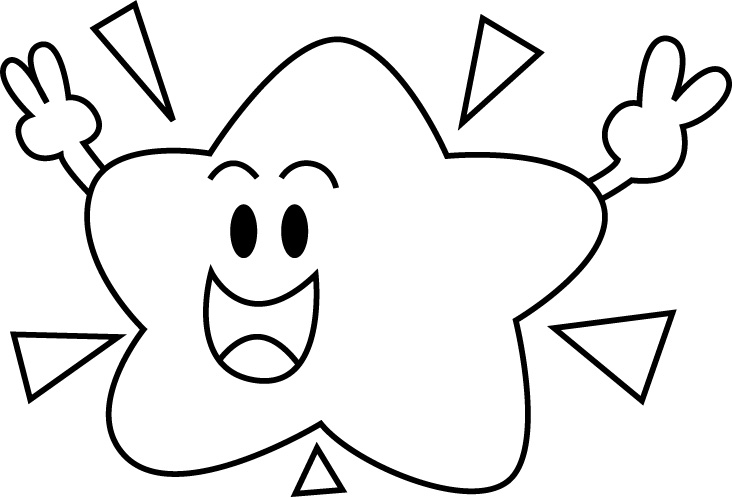 自選書閱讀記錄卡自選書閱讀記錄卡(     ) 年（　）班（　）號　姓名：（　　　　）(     ) 年（　）班（　）號　姓名：（　　　　）(     ) 年（　）班（　）號　姓名：（　　　　）編號日期書名自選書閱讀記錄卡自選書閱讀記錄卡自選書閱讀記錄卡(     ) 年（　）班（　）號　姓名：（　　　　）(     ) 年（　）班（　）號　姓名：（　　　　）(     ) 年（　）班（　）號　姓名：（　　　　）編號日期書名